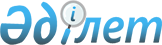 "Қазақстан Республикасының кейбір заңнамалық актілеріне Кеден одағында тарифтік емес реттеу шараларын қолдану мәселелері бойынша өзгерістер мен толықтырулар енгізу туралы" 2013 жылғы 21 маусымдағы Қазақстан Республикасының Заңын іске асыру жөніндегі шаралар туралыҚазақстан Республикасы Премьер-Министрінің 2013 жылғы 2 тамыздағы № 127-ө өкімі

      1. Қоса беріліп отырған «Қазақстан Республикасының кейбір заңнамалық актілеріне Кеден одағында тарифтік емес реттеу шараларын қолдану мәселелері бойынша өзгерістер мен толықтырулар енгізу туралы» 2013 жылғы 21 маусымдағы Қазақстан Республикасының Заңын іске асыру мақсатында қабылдануы қажет нормативтік құқықтық актілердің тізбесі (бұдан әрі – тізбе) бекітілсін.



      2. Қазақстан Республикасының мемлекеттік органдары:

      1) тізбеге сәйкес нормативтік құқықтық актілердің жобаларын әзірлесін және белгіленген тәртіппен Қазақстан Республикасының Үкіметіне бекітуге енгізсін;

      2) тиісті ведомстволық нормативтік құқықтық актілерді қабылдасын және қабылданған шаралар туралы Қазақстан Республикасының Үкіметін хабардар етсін.      Премьер-Министр                       С. Ахметов

Қазақстан Республикасы

Премьер-Министрінің  

2013 жылғы 2 тамыздағы

№ 127-ө өкімімен   

бекітілген       

«Қазақстан Республикасының кейбір заңнамалық актілеріне Кеден

одағында тарифтік емес реттеу шараларын қолдану мәселелері

бойынша өзгерістер мен толықтырулар енгізу туралы» 2013 жылғы

21 маусымдағы Қазақстан Республикасының Заңын іске асыру

мақсатында қабылдануы қажет нормативтік құқықтық актілердің

тізбесі

      Ескертпе: аббревиатуралардың толық жазылуы:

      ІІМ              - Қазақстан Республикасы Ішкі істер

                         министрлігі

      ДСМ              - Қазақстан Республикасы Денсаулық сақтау

                         министрлігі

      ККМ              - Қазақстан Республикасы Көлік және

                         коммуникация министрлігі

      Қоршағанортамині - Қазақстан Республикасы Қоршаған ортаны

                         қорғау министрлігі.
					© 2012. Қазақстан Республикасы Әділет министрлігінің «Қазақстан Республикасының Заңнама және құқықтық ақпарат институты» ШЖҚ РМК
				Р/с

№Нормативтік құқықтық актінің атауыАктінің нысаныОрындауға жауапты мемлекеттік органдарОрындау мерзімі127451«Жекелеген қару түрлерiнiң айналымына мемлекеттiк бақылау жасау туралы» Қазақстан Республикасының Заңын жүзеге асыру жөнiндегi шаралар туралы» Қазақстан Республикасы Үкіметінің 2000 жылғы 3 тамыздағы № 1176 қаулысына өзгерістер мен толықтырулар енгізу туралыҚазақстан Республикасы Үкіметінің қаулысыІІМ2013 жылғы

тамыз2«Қазақстан Республикасы Денсаулық сақтау министрлiгiнiң мәселелерi» туралы Қазақстан Республикасы Үкіметінің 2004 жылғы 28 қазандағы № 1117 қаулысына өзгеріс пен толықтырулар енгізу туралыҚазақстан Республикасы Үкіметінің қаулысыДСМ2013 жылғы

тамыз3«Қазақстан Республикасы Көлiк және коммуникация министрлiгiнiң мәселелерi» туралы Қазақстан Республикасы Үкіметінің 2004 жылғы  24 қарашадағы № 1232 қаулысына өзгерістер мен толықтырулар енгізу туралыҚазақстан Республикасы Үкіметінің қаулысыККМ2013 жылғы

тамыз4«Озон қабатын бұзатын және құрамында солардың өнімдері бар заттарды импорттауға, экспорттауға, озон қабатын бұзатын заттарды пайдалана отырып жұмыстар жүргізуге, құрамында озон қабатын бұзатын заттар бар жабдықтарды жөндеуге, монтаждауға, оларға қызмет көрсетуге рұқсат беру ережесін бекіту туралы» Қазақстан Республикасы Үкіметінің 2007 жылғы  18 маусымдағы № 508 қаулысына өзгерістер мен толықтырулар енгізу туралыҚазақстан Республикасы Үкіметінің қаулысыҚоршағанортамині2013 жылғы

тамыз5«Қалдықтарды әкелу, әкету және транзиттеу ережесін бекіту туралы» Қазақстан Республикасы Үкіметінің 2007 жылғы  11 шілдедегі № 594 қаулысына өзгерістер мен толықтырулар енгізу туралыҚазақстан Республикасы Үкіметінің қаулысыҚоршағанортамині2013 жылғы

тамыз6«Озон қабатын бұзатын заттарды тұтынуды мемлекеттік есепке алу қағидаларын бекіту туралы» Қазақстан Республикасы Үкіметінің 2008 жылғы 8 ақпандағы № 124 қаулысына өзгерістер мен толықтырулар енгізу туралыҚазақстан Республикасы Үкіметінің қаулысыҚоршағанортамині2013 жылғы

тамыз7«Әкімшілік органның құрып кету қаупі төнген жануарлар түрлерін, олардың бөліктері мен дериваттарын Қазақстан Республикасына әкелуге және одан тысқары жерлерге әкетуге рұқсат беру қағидаларын бекіту туралы» Қазақстан Республикасы Үкіметінің 2012 жылғы 31 мамырдағы № 705 қаулысына өзгерістер мен толықтырулар енгізу туралыҚазақстан Республикасы Үкіметінің қаулысыҚоршағанортамині2013 жылғы

тамыз8«Дәрілік заттарды, медициналық мақсаттағы бұйымдар мен медициналық техниканы әкелу және әкету қағидаларын бекіту туралы» Қазақстан Республикасы Үкіметінің 2012 жылғы 31 мамырдағы № 711 қаулысына өзгерістер мен толықтырулар енгізу туралыҚазақстан Республикасы Үкіметінің қаулысыДСМ2013 жылғы

тамыз9«Қазақстан Республикасы Қоршаған ортаны қорғау министрлігінің мәселелері» туралы Қазақстан Республикасы Үкіметінің 2013 жылғы  25 ақпандағы № 172 қаулысына өзгеріс пен толықтыру енгізу туралыҚазақстан Республикасы Үкіметінің қаулысыҚоршағанортамині2013 жылғы

тамыз10Туыстас емес транспланттауды жүргізу мақсатында гемопоэздік дің жасушаларын, сүйек кемігін өткізген жағдайда, оларды, сондай-ақ диагностикалық мақсаттарға арналған немесе биомедициналық зерттеулер жүргізу процесінде алынған жасушалардың, тіндердің, биологиялық сұйықтықтар мен сөлдердің, оның ішінде адамның тіршілік әрекеті өнімдерінің, физиологиялық және патологиялық шығындылардың, сүртінділердің, қырындылардың, шайындылардың үлгілерін Қазақстан Республикасының аумағына әкелуге және Қазақстан Республикасының аумағынан әкетуге қорытындылар (рұқсат беру құжаттарын) беру тәртібін айқындау туралыБұйрықДСМ2013 жылғы

тамыз